MEĐUNARODNA POTJERNICA ZA LICEMBroj centralne potrage:	Status centralne potrage:	    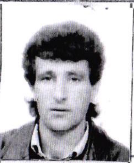 Nadležni organ potrage:KANTONALNI SUD U BIHAĆUBroj akta organa/suda:Datum suda:01 0 K 01831322 Kps 07.05.2024. godineKrivično djelo član:RATNI ZLOČIN PROTIV RATNIH ZAROBLJENIKA iz čl. 144 preuzetog  KZ SFRJ u vezi sa članom 22 istog zakona.Ime:HUSEINPrezime:ĆEJVANOVIĆNadimak:ŽUĆKIIme oca:REDŽEPIme majke:Djevojačko prezime majke:Datum rođenja:03.11.1960. godinePol:MMjesto rođenja:TRŽAČKA PLATNICAOpština prebivališta:CAZINOrgan koji ga potražuje:KANTONALNI SUD U BIHAĆUPU/PSBroj potrage Organa:Mjera:HAPSITI